Технологическая карта урокаСоставила Хабалова Н.А., учитель русского языка и литературывысшей квалификационной категорииХод урока     Директор МБОУ СОШ№                                                                 М.Т. СлановаУчитель:Хабалова Н.А.Предмет: русский языкКласс:5 «А»Дата проведения: 19.09.2020г.Количество учащихся: 32Тема урока:Подробное изложение «Хитрый заяц» (2ч)Цель деятельности учителя:Актуализировать и восстановить знания об алгоритме подробного изложения по заданному тексту, обучать    редактировать текст, устранить повторыТип урока:урок развития речиПланируемые образовательные результаты:Предметные: знать признаки текста (основная мысль текста, смысловая законченность, порядок следования предложений в тексте); уметь составлять текст из разрозненных предложений; озаглавить текст; выделять части текста; составлять простой планМетапредметные: применение приобретенных ЗУН в повседневной жизни; способность использовать родной язык как средство получения знаний по другим учебным предметам; применение полученных ЗУН анализа языковых явлений на метапредметном уровне.Личностные: понимание русского языка как одной из основных национально-культурных ценностей русского народа; определяющей роли родного языка в развитии интеллектуальных, творческих способностей и моральных качеств личности, его значения в процессе получения школьного образованияМетоды и формы обучения:наблюдение над языком; создание проблемной ситуации; индивидуальная, групповая и фронтальная работаНаглядно-демонстративный материал:презентация, компьютер, мультимедийный проекторОсновные понятия:текст, тема и основная мысль текстаЭтапы             Этап урокаДеятельность учителяДеятельность учащихсяУУД1. Мотивация к учебной деятельностиВступительное слово:Всем, всем добрый день!Прочь с дороги, наша лень!Не мешай трудиться,Не мешай учиться!Слушают учителя, демонстрируют готовность к урокуЛичностные: положительно относятся к учению, приобретают новые знания, совершенствуют имеющиесяПознавательные: осознают учебно-познавательную задачу2. Актуализация и пробное учебное действие-Что значит подробно пересказать текст? (Подробно пересказать текст – значит полно, со всеми подробностями, последовательно изложить содержание текста, понять и использовать слова автора, чтобы лучше раскрыть тему и основную мысль)- Ребята, вам предстоит написать подробное изложение по тексту Г. Скребицкого.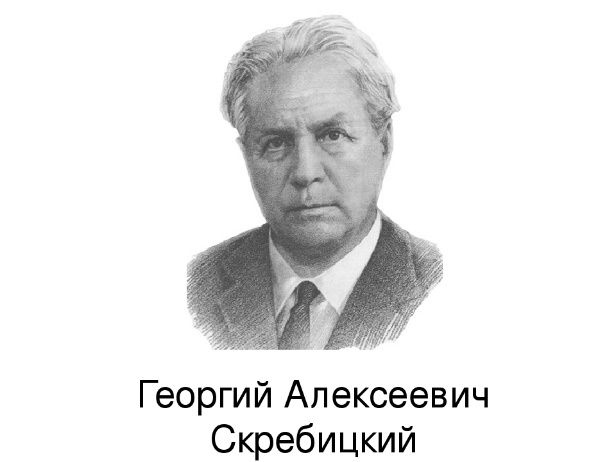 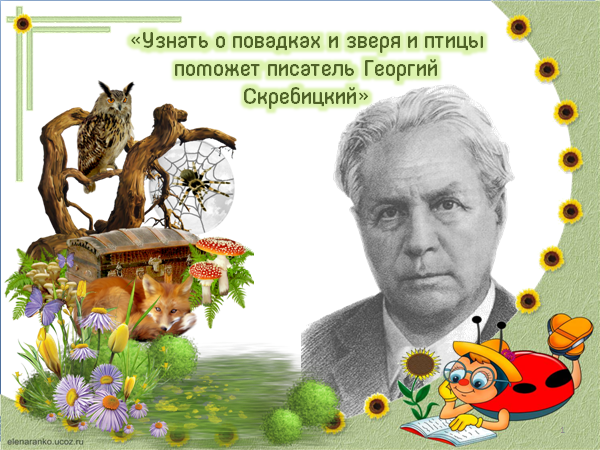 - Прослушайте текст. Хитрый заяц.Раз со мной на охоте произошёл такой случай. Отправился я на охоту за зайцами. Через час нашли мои собаки в лесу зайца и погнали. Я стал на дорожке и жду.Гоняют зайца собаки по лесной вырубке, а заяц всё не выбегает. Куда же он девался? Подождал, подождал я и пошёл на полянку посмотреть, в чём дело. Гляжу: носятся мои собаки по кустам вокруг пней, нюхают землю, никак в заячьих следах не разберутся. Куда зайцу на поляне спрятаться?Вышел я на середину полянки и сам ничего не пойму. Потом случайно глянул в сторону, да так и замер. В пяти шагах от меня, на верхушке высокого пня, притаился заяц, глазёнки так и впились в меня, будто просят: «Не выдавай меня собакам!»Стыдно мне стало убивать зверька. Опустил я ружьё, отозвал гончих. Пошли мы других зайцев искать, а этот трудный экзамен на хитрость сдал. Пускай живёт, зайчат уму-разуму учит.(Учитель читает текст. Организует и сопровождает деятельность учащихся, дополняет ответы).Отвечают на вопросы, строят понятные для партнера высказывания. Воспринимают на слух информацию, выделяют микротемы, озаглавливают текст. Обдумывают ответы на вопросы и озвучивают их.Познавательные: могут понимать информацию, представленную в различных формах, выполняют учебно-познавательные действия, осуществляют операции анализа, синтеза, сравнения, устанавливают причинно-следственные связи.Регулятивные: принимают и сохраняют учебную задачуКоммуникативные: задают вопросы, отвечают на вопросы других, формулируют собственные мысли, высказывают и обосновывают свою точку зрения.3.Целеполагание- Ребята, а как вы считаете, каковы цели нашего урока?Цели урока: уметьСоставлять план текста;Определять тему и основную мысль;Пересказывать устно и письменно.Обдумывают ответы на вопрос и озвучивают их.Познавательные: могут понимать информацию, представленную в различных формах, выполняют учебно-познавательные действия, осуществляют операции анализа, синтеза, сравнения, устанавливают причинно-следственные связиРегулятивные: принимают и сохраняют учебную задачуКоммуникативные: задают вопросы, отвечают на вопросы других, формулируют собственные мысли, высказывают и обосновывают свою точку зрения.4. Выявление места и причины затрудненияАнализ текста- О чем говорится в тексте (его тема)?- Как вы думаете, какую основную задачу поставил автор: сообщить и объяснить точные факты или словами нарисовать увиденную картину, вызвать у читателя определенные чувства?- Какой из предложенных выше заголовков отражает основную мысль текста? Докажите.- От какого лица ведется повествование? Как начинается повествование? («Раз со мной…»)- Опишите внешний вид зайца.- Как вы понимаете выражение «глазенки так и впились в меня»?- Какие слова и выражения использует автор для описания состояния и последовательности действий охотника?- При пересказе следите за тем, чтобы не нарушать последовательности повествования?- Как автор связывает предложения?- Подберите синонимы к слову «заяц»- Почему автору стало стыдно убивать зверька?Языковой разбор текста.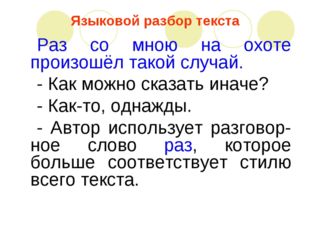 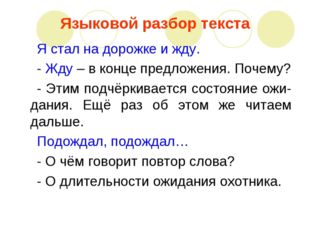 - Определите, какое из перечисленных названий ярче всего отражает содержание текста: «Случай на охоте», «Как я однажды охотился», «Хитрый заяц»?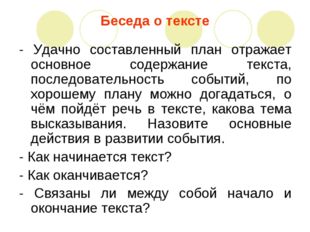 - Послушайте пересказ этого текста. Можно ли этот пересказ назвать подробным? Докажите свой ответ.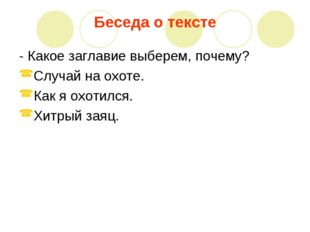 Работают над заданием. Отвечают на вопросы, под руководством учителя. Составляют план работы над изложениемЛичностные: осознают свои трудности и стремятся к их преодолению; проявляют способность к самооценке своих действий, поступков.Познавательные: устанавливают причинно-следственные связи, делают выводы.Регулятивные: осознают недостаточность своих знаний.Коммуникативные: задают вопросы с целью получения необходимой для решения проблемы информацииКоммуникативные: строят небольшие монологические высказывания, осуществляют совместную деятельность в парах и рабочих группах с учетом учебно-познавательных задач5.Творческая практическая деятельность по реализации построенного проектаРабота над планомПримерный планСлучай на охотеКуда зайцу спрятаться?«Не выдавай меня!»Экзамен на хитрость сдалУчитель повторно читается текст изложения, дополняет ответы, организует и сопровождает деятельность учащихся.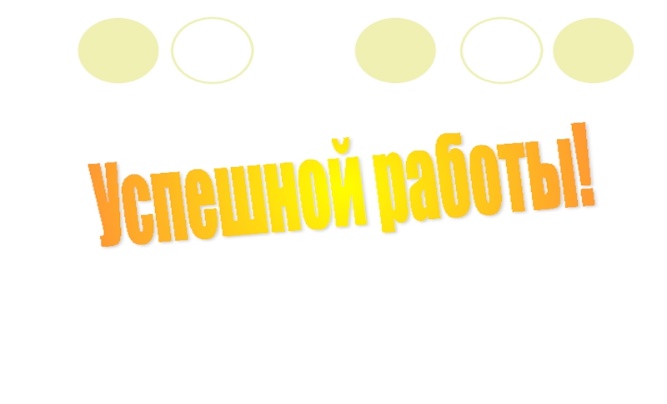 Составляют план изложения совместно с учителемРаботают с заданием. Формулируют собственные мысли, высказывают и обосновывают свою точку зрения. Задают вопросы для уточнения информацииПознавательные: читают и слушают, извлекая нужную информациюРегулятивные: контролируют учебные действияКоммуникативные: умеют задавать вопросы для уточнения последовательности работыЛичностные: осваивают новые виды деятельности, участвуют в творческом созидательном процессе.Регулятивные: адекватно оценивают свои достижения, осознают возникающие трудности, ищут их причины и пути преодоления5.Творческая практическая деятельность по реализации построенного проектаНаписание изложенияПеред написанием изложения учитель напоминает, что повествование нужно вести от 3 лица. Слова с неизученными орфограммами заранее записаны учителем на доске.СамоконтрольПосле написания работ ученикам предлагается прочитать созданные им тесты, проверить, все ли правильно и точно изложено, внести необходимые исправленияСоставляют план изложения совместно с учителемРаботают с заданием. Формулируют собственные мысли, высказывают и обосновывают свою точку зрения. Задают вопросы для уточнения информацииПознавательные: читают и слушают, извлекая нужную информациюРегулятивные: контролируют учебные действияКоммуникативные: умеют задавать вопросы для уточнения последовательности работыЛичностные: осваивают новые виды деятельности, участвуют в творческом созидательном процессе.Регулятивные: адекватно оценивают свои достижения, осознают возникающие трудности, ищут их причины и пути преодоления6.РефлексияТеперь я могу…Я научился…Было трудно…У меня получилось…Было интересно…Меня удивило…Сегодня я узнал(а)…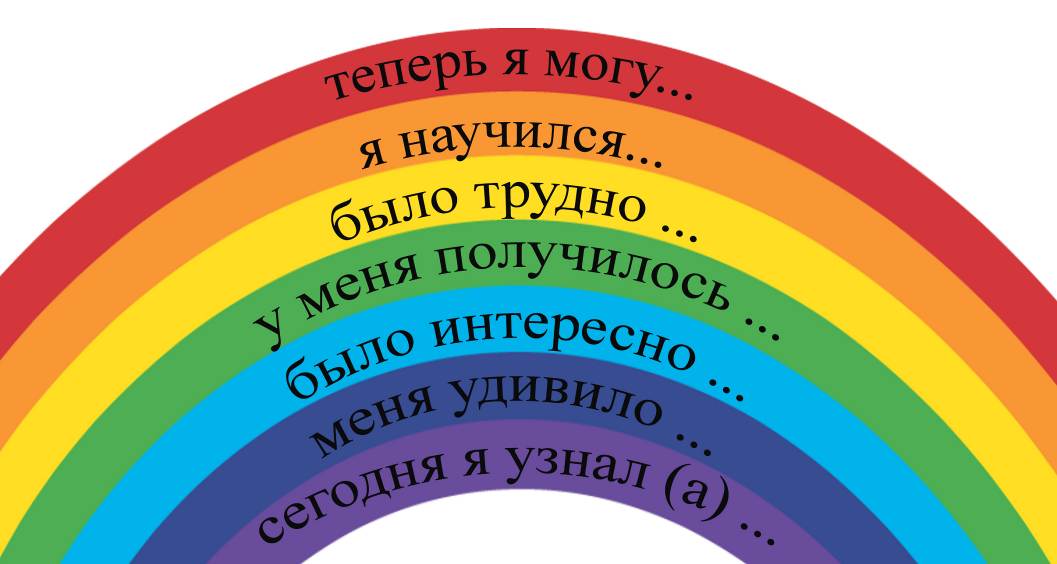 - Ребята, какие чувства у вас вызвало прослушивание, чтение и написание этого текста?С этим хорошим настроением отправляйтесь на следующий урок. До свидания.